Unterlagen zur Anmeldung zum Karnevalsumzug in KommernVERTRAGLICHE UMZUGSORDNUNGüber die Teilnahme von Brauchtumsgruppen und anderer Teilnehmer am Rosenmontagszug am 12. Februar 2024 in Kommern zwischen dem Veranstalter, 	der Karnevalsgesellschaft Greesberger Kommern e.V., vertreten durch 	Herrn Thomas Metzen, 	und den Teilnehmern/ der Gruppe 	Vertreten durch 	wird folgende vertragliche sowie verbindliche Vereinbarung bezüglich der Umzugsordnung getroffen.TeilnahmebedingungenDie Beachtung der von der Stadt Mechernich herausgegebenen Richtlinien für die Durchführung von Umzügen im Rahmen von Brauchtumsveranstaltungen im Stadtgebiet von Mechernich, der Umzugsordnung des Veranstalters KG Greesberger (jenes Dokument) sowie die fristgemäße Abgabe der Anmeldung (Anlage 1) sind Voraussetzung für die Zulassung zu dem Karnevalsumzug. Die Teilnahme am Karnevalsumzug erfolgt auf eigene Gefahr.Anfahrt, Aufstellung, AbfahrtBei der Anfahrt zum Aufstellungsplatz sind die Verkehrsregeln zu beachten. Aufgestellte Sperrgitter dürfen nicht weggeräumt oder geöffnet werden. Die im Aufstellungsplan zugewiesenen Aufstellungsplätze und Anfahrtswege sind unbedingt einzuhalten. Verkehrsbehinderungen sind zu vermeiden. Der vorgesehene Aufstellungsplatz an der Grundschule Kommern mit Fahrtrichtung „Auf dem Acker“ ist dem u.st. Plan zu entnehmen. 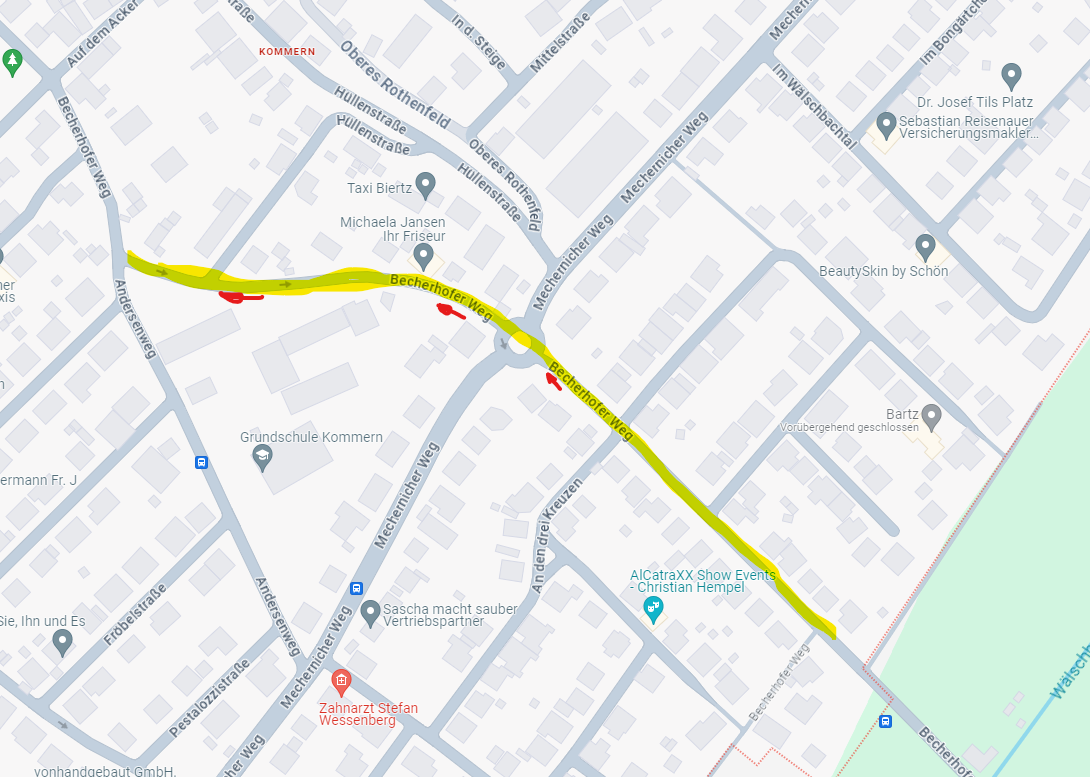 Der Aufstellungsplatz muss grundsätzlich vom Mechernicher Weg angefahren werden. Eine freie Durchfahrtsfläche von 3,50 m ist einzuhalten. Sondereinfahrt – entgegen der Einbahnstraße – in den Becherhofer Weg beachten! Die Aufstellung erfolgt, in Abhängigkeit von der Zugnummer, ab 13:00 Uhr. Gemeinsame Abfahrt und Beginn des Zuges ist 14:11Uhr. Den Anordnungen der KG-Zugleitung und der KG-Zugordner ist uneingeschränkt Folge zu leisten. Im Aufstellungsbereich ist das Halten und Parken von Bussen sowie weiteren Materialwagen grundsätzlich untersagt. Auf dem Weg zum Aufstellungsplatz dürfen sich auf Wagen/ Gespannen – außer dem Fahrzeugführer – keine Personen aufhalten. Eine Mitfahrt von Personen außerhalb des Zugwegs ist polizeilich untersagt. Mitfahrer dürfen die Wagen erst betreten, wenn diese ihren vorgesehenen Platz im Aufstellungsraum eingenommen haben. Zuwiderhandlungen führen zum Verlust jeglichen Versicherungsschutzes seitens des Veranstalters und können zum sofortigen Ausschluss aus dem Zug führen.ZugwegDer Zugweg ist dem folgenden Plan zu entnehmen. Startpunkt an der Grundschule Kommern, über den Acker und Hüllenstraße zur Kölner Straße, Ecke Eisdiele. Über die Kölner Straße auswärts folgen, dann über den Wingert, zurück zur Kölner Straße durch die Ortsmitte, über die Gielsgasse zur Auflösung an der Bürgerhalle Kommern. Insgesamte Zugstrecke ca. 2.5km mit einer Dauer von ungefähr 2 Stunden. 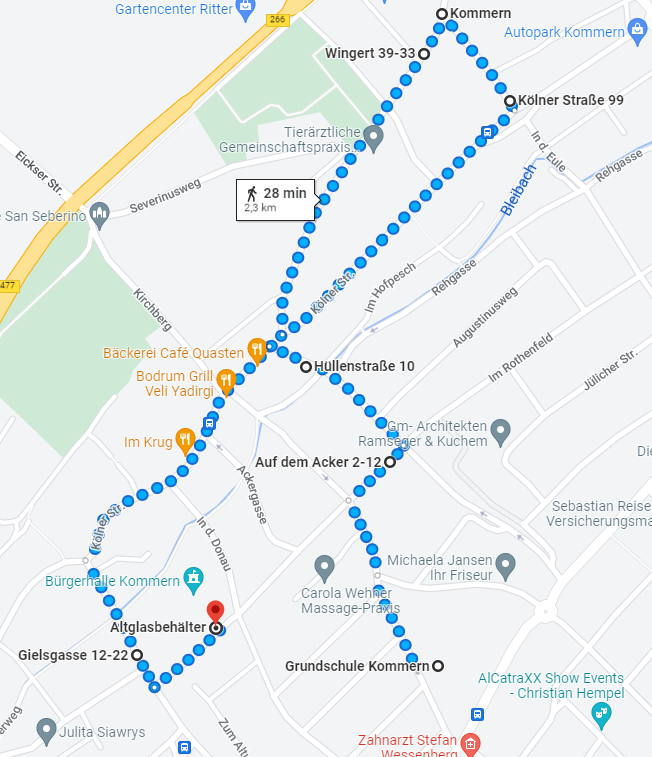 ZugnummerDie von der Zugleitung ausgegebene/n Zugnummer/n ist/sind von den Teilnehmern bereits im Aufstellungsbereich auf dem/n Wagen gut lesbar anzubringen. Eine Teilnahme am Zug ist ohne eine gültige Zugnummer nicht möglich. Zur besseren Erkennbarkeit von Fußgruppen, sind diese verpflichtet, ihre Zugnummer auf einem Schild in DIN A4-Größe mitzuführen. Die Verantwortlichen der Musikgruppen müssen sich vor der Teilnahme am Rosenmontagszug persönlich am Gerätehaus der Karnevalsgesellschaft melden.Zugordner / WeisungsrechtDen Anordnungen und Weisungen der KG-Zugleitung, der Zugordner, der Security, der Polizei und Rettungsdiensten/ Feuerwehr ist unbedingt Folge zu leisten. Reihenfolge der GruppenDie Reihenfolge der Umzugsteilnehmer ist vom Veranstalter im Aufstellungsplan festgelegt worden. Die Gruppe muss sich geschlossen aufstellen. Der Abstand von Gruppe zu Gruppe darf nicht mehr als 5 Meter betragen.Reitergruppen Pferde dürfen nur von geübten Reitern geritten werden. Jeder einzelne Reiter ist gehalten, vor der Veranstaltung entsprechende Übungsstunden für die Beherrschung des Pferdes zu besuchen, sofern er nicht als geübter Reiter gilt. Die Verantwortung hierfür liegt bei den jeweiligen Garden und Vereinen und dem Reiter selbst. Pferde, die als „Schläger“ oder „Steiger“ bekannt sind, sind auszuschließen. Die tierärztliche Versorgung im Notfall ist über den Funksprechverkehr der Polizei zu erreichen. Reiter unterliegen einem absoluten Verbot von Alkohol (0,0 Promille) und/oder sonstigen Rauschmitteln. Bereits im Verdachtsfall (z. B. Alkoholgeruch) ist mit einem sofortigen Ausschluss des Betroffenen zu rechnen. Gespanne Für das Mitführen von Pferdegespannen gilt die Überprüfungspflicht der Zugteilnehmer, die dafür zu sorgen haben, dass nur verkehrsgewohnte und Gespann erfahrene Zugtiere eingesetzt werden. Die Verkehrssicherheit nach StVO, Lenkung, Bremsen, Geschirr, auf der Grundlage der „Richtlinien für den Bau und Betrieb pferdebespannter Fahrzeuge von Deutsche Reiterliche Vereinigung (FN), DEKRA AG, Verband der Technischen Überwachungs-Vereine e.V.“ in aktueller Auflage sind zu beachten. In zeitnahem Zusammenhang – spätestens jedoch 10 Tage – zum bevorstehenden Umzug sind Gutachten zu erstellen, die der KG-Zugleitung vorzulegen sind. Die Betriebsbremse (möglichst mit Fußbetätigung) sowie die Feststellbremse sind gutachterlich unmittelbar vor Beginn des Zugs vom Zugteilnehmer eigenverantwortlich prüfen zu lassen. Zu kontrollieren sind u. a. die Bremsfähigkeit und die Lenkfähigkeit (Halteketten) des Gespanns. Die Verkehrssicherungspflicht und die Verkehrstauglichkeit liegen in der Verantwortung des Zugteilnehmers. Je Zugpferd ist ein erfahrener Pferdebegleiter einzusetzen. Gespann-Fahrer unterliegen einem absoluten Verbot von Alkohol (0,0 Promille) und/oder sonstigen Rauschmitteln (z. B. Drogen). Bereits im Verdachtsfall (z. B. Alkoholgeruch) ist mit einem sofortigen Ausschluss des Betroffenen zu rechnen. Fahrzeuge Für die Sicherheit des Wagens/ der Fußgruppe sind die Teilnehmer stets selbst verantwortlich. Es dürfen nur solche Fahrzeuge teilnehmen, die den Auflagen entsprechen, eine Sondergenehmigung durch TÜV-Gutachten besitzen und von der Zugleitung zugelassen sind. Die Verkleidung der Zugmaschine (Bodenabstand 0,30 m) ist zwingend vorgeschrieben. Während der Veranstaltung darf nur mit Schrittgeschwindigkeit gefahren werden. Ein eigenmächtiges Ausscheren aus dem Zug ist nicht erlaubt. Es ist nicht gestattet, fremde Fahrzeuge jeglicher Art in den Zug einzuschleusen. Die Benutzung von straßenzugelassenen Fahrzeugen (PKW/Transporter) z. B. als Verpflegungswagen ist nicht zulässig. Nicht zugelassen sind auch große Zugmaschinen (Abmessungen beachten), die das Gesamtbild von Aktiven- und/ oder Motivwagen empfindlich stören. Im Zweifel sind diese 12 Wochen vor dem Rosenmontagszug schriftlich vom KG zu genehmigen. Zugmaschinenfahrer müssen …über eine für das Zugfahrzeug notwendige und tagesgültige Fahrerlaubnis verfügen (mitzuführen), mindestens 18 Jahre alt sein und unterliegen einem absoluten Verbot von Alkohol (0,0 Promille) und/oder sonstigen Rauschmitteln (z. B. Drogen). Bereits im Verdachtsfall (z. B. Alkoholgeruch) ist mit einem sofortigen Ausschluss des Betroffenen zu rechnen. Fahrzeuge mit Höchstgeschwindigkeit von 6km/h (bspw. Rasenmäher oder Ähnlich) sowie Fahrzeuge mit Sichtfeldeinschränkung (Bagger, Stapler, Hoftrack usw.) sind nicht zur Teilnahme berechtigt. Begleitpersonal / „Wagenengel“Die teilnehmenden Wagen sind auf beiden Fahrzeugseiten in Höhe der Verbindungseinrichtung sowie im hinteren Bereich des Anhängers durch eigene Ordner, sogenannte Wagenengel, abzusichern. Sofern der Fahrer des Zugfahrzeuges keine ausreichende Sicht auf die Vorderräder hat, sind dort ebenfalls eigene Ordner einzusetzen. Das Begleitpersonal muss namentlich, schriftlich benannt werden und ist eindringlich auf seine Aufgaben hinzuweisen. Festwagen ohne das vorgeschriebene Begleitpersonal (min. 2 Personen bei Selbstfahrern/ 4 Personen bei Zugmaschine mit Anhänger) werden auf dem Aufstellungsbereich entfernt und dürfen nicht am Umzug teilnehmen. 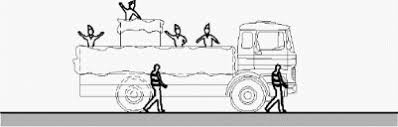 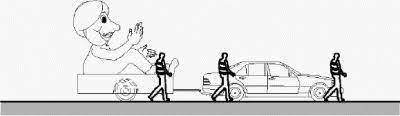 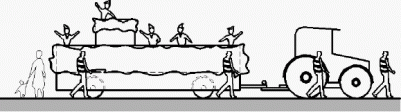 Voraussetzung als Begleitpersonal ist das Tragen einer Warnweste und sind mindestens 18 Jahre alt (unter 18 aber mindestens 16, nur mit Erlaubnisbescheinigung der Eltern). Wagenengel haben die Aufgabe zu verhindern, dass die Zuschauer durch die Räder der Karnevalswagen gefährdet werden. Sie müssen neben dem Ihnen zugewiesenen Rad gehen und Personen, insbesondere Kinder und Jugendliche bzw. Betrunkene aus der Fahrspur Ihres Karnevalswagens heraushalten. Hinweis/ Einweisung des Begleitpersonals zur Wahrnehmung Ihrer verantwortungsvollen Aufgabe: Treten Sie freundlich, aber bestimmt auf. Notfalls müssen Sie Personen auch abdrängen. Vereinbaren Sie mit Ihrem Fahrer ein Zeichen, mit dem Sie einen Stopp des Fahrzeuges fordern können. Ist eine Gefahrstelle zu räumen, sollen Sie zur Eile mahnen, aber die Zuschauer nicht übertrieben scheuchen. Muss der Zug unterbrochen oder Straßenabschnitte geräumt werden, müssen Sie besondere Sorgfalt anwenden, bspw. bei einem Notarzteinsatz. Bereiten Sie sich innerlich auf diese Aufgabe vor. Sie müssen gerade in kritischen Situationen Ruhe bewahren. Gegenüber uneinsichtigen Personen treten Sie bestimmt auf und lassen sich nicht provozieren. Vermeiden Sie Diskussionen, ignorieren Sie Beleidigungen und vermeiden Sie körperliche Gewalt. Handy-Telefonate, und rauchen sind während Ihres Einsatzes untersagt. Sie müssen zu 100% körperlich wie geistig fit sein. Sie dürfen sich in keiner Weise durch Bemerkungen oder Aggressionen aus der Fassung bringen lassen. Begleitpersonal unterliegt einem Verbot von Alkohol (0,0 Promille) und/oder sonstigen Rauschmitteln (z. B. Drogen). Bereits im Verdachtsfall (z. B. Alkoholgeruch) ist mit einem sofortigen Ausschluss des betroffenen Begleitpersonals und damit ggf. des Festwagens zu rechnen. Verhalten der Zugteilnehmer Es ist nicht gestattet, während des Zugs gefährliche Materialien (Flaschen, Dosen, scharfkantige Gegenstände etc.) in den Zugweg oder in die Zuschauermenge zu werfen. Von den Zugteilnehmern dürfen keine aggressiven Handlungen gegen die Zuschauer ausgehen. Im Interesse einer positiven Außenwirkung auf die Zuschauer, Gäste, der Sicherheit und als Beispiel für die Jugend sollte auf exzessiven Konsum Genuss von Alkohol verzichtet werden. Als Richtlinie gelten die gesetzlichen Regelungen für den Straßenverkehr. Zuwiderhandlung führt zum Verlust des Versicherungsschutzes. Wurfmaterial Es darf nur Wurfmaterial verwendet werden, das beim Zuwerfen Verletzungen ausschließt. Geeignet sind z.B. verpackte Bonbons, Gummi-, Weich- oder Plastikbälle, leichte Blumensträuße oder Plastikblumen ohne spitze Drahtenden, kleine Plastikfiguren u. ä. Im Zweifel ist eine kurze Abstimmung vor dem Zug durch die KG-Zugleitung vorzunehmen. Konfetti, Schnipsel aus Plastik, Stroh, Heu, Müll und Schutt, etc. darf nicht verteilt werden. Verunreinigungen sind zu vermeiden. Erforderliche Reinigungen-, Reparatur- und Aufräumungskosten können bei Zuwiderhandlungen beim verantwortlichen Zugteilnehmer in Regress genommen werden. Es dürfen keine Flüssigkeiten verspritzt werden oder Getränkeflaschen vom Wagen heruntergereicht werden. Ferner ist Wurfmaterial so zu verteilen, dass Körperverletzungen und Sachbeschädigungen ausgeschlossen sind. Das Wurfmaterial darf nur seitwärts im Abstand zur Seitenverkleidung des Wagens geworfen werden, damit möglichst kein Wurfmaterial unter den Wagen fällt, und mitlaufende Kinder verleitet, zwischen die Wagen zu laufen. Leere Kartons bzw. Verpackungen dürfen nicht im Aufstellungs-/ Auflösungsbereich und während des Zuges entsorgt werden. Sämtliche leere Flaschen und Verpackungsmaterialien (bspw. Kartons, Tüten, Folien, etc.) verbleiben bei den Zugteilnehmern bzw. auf den Wagen. Die sachgerechte Entsorgung erfolgt entweder eigenverantwortlich oder an den dafür bereitgestellten Containern entlang des Zugweges. Bei Missachtung ist mit einem sofortigen Ausschluss des betroffenen Begleitpersonals und damit ggf. des Festwagens zu rechnen.Zwischenstopp Grundsätzlich soll der Karnevalsumzug immer in Bewegung bleiben. Damit die Fortbewegung des Zuges nicht beeinträchtigt oder gar aufgehalten wird, haben die Teilnehmer ständigen Anschluss an die vorgehende Gruppe zu halten. Große Abstände sind zu vermeiden. Um den Zug ohne Lücken durchzuführen, dürfen die Teilnehmer keine Stopps einlegen, um Ständchen oder ähnliches abzuhalten. Es muss immer Anschluss gehalten werden. Besondere Ovationen und Schaupräsentationen, insbesondere vor der Tribüne des Staatstheaters, sind nicht erlaubt. Sie behindern den flüssigen Zugablauf. Das Nichtbefolgen führt zum Ausschluss in der folgenden Kampagne. Feuerwerkskörper Das Mitführen von Feuerwerkskörpern jedweder Art (Fackeln, „Bengalos“, Raketen, Schreckschusswaffen, Kracher, usw.) ist strengstens untersagt. Eine Zuwiderhandlung führt zum sofortigen Ausschluss aus dem Zug und im Folgejahr. Bei Schäden oder Verletzungen haftet der jeweilige Verwender. Versicherung Die Zugleitung weist darauf hin, dass für den Rosenmontagszug durch die KG eine Haftpflichtversicherung abgeschlossen wird, die die Schädigung von Dritten deckt. Zugteilnehmer sind nicht unfallversichert, sie nehmen auf eigenes Risiko teil. Mitversichert ist die gesetzliche Haftpflicht der im Vertrag genannten Personen, die als Halter und Hüter von Pferden, Reit- und Zugtieren in Folge der Teilnahme an Karnevalszügen in Anspruch genommen werden. Sollte während des Zugs und bei der An- und Abfahrt ein Unfall passieren, muss sofort die Polizei verständigt werden. Bei Rundfahrten des Komitees außerhalb der offiziellen Umzüge müssen sich die Fahrer der Fahrzeuge an die Verkehrsregeln halten (z. B. Ampeln, Einbahnstraße etc.). Die Fahrer unterliegen den Bestimmungen der Straßenverkehrsordnung. Bei Alkoholgenuss droht Anzeige und Führerscheinentzug. Wenn grob fahrlässig und wiederholt gegen die Richtlinien und diese Umzugsordnung verstoßen wird, erlischt der Versicherungsschutz. Es haftet dann der Teilnehmer selbst. Sicherheit Um Unfälle zu vermeiden, sind die Fahrer zu größter Sorgfalt und Vorsicht anzuhalten. Entlang des Zugwegs stehen die Rettungsdienste für Hilfeleistungen zur Verfügung. Die Zugstrecke ist in Sektoren aufgeteilt. Angaben zum aktuellen Standort im Zug (z.B. bei einer Unfallmeldung), sind den gelben Schildern im Straßenraum zu entnehmen. Die Rettungsdienste können über die Polizei, die KG-Zugleitung und die festen Stationen der Rettungsdienste am Zugweg erreicht werden. Falls im Gefahrenfall Durchsagen von einem Festwagen notwendig werden sollten, ist das Betreten des Wagens durch die Mitglieder der KG-Zugleitung oder des Sicherheitsdienstes uneingeschränkt zu gewähren. Zugauflösung Der Zug endet im Auflösungsbereich an den Parkplätzen der Bürgerhalle („auf dem Acker 38“). Hier sind in unmittelbarer Nähe Parkplätze und Toiletten vorgesehen. Die Abfahrt hat ausschließlich über die genehmigte Auflösungsstrecke „Auf dem Acker“ zu erfolgen. Es ist nicht erlaubt, vor dem Auflösungsbereich Wagen aus dem Zug zu entfernen. Bei Erreichen des Auflösungsraumes ist das Werfen von den Festwagen unverzüglich einzustellen und Musikanlagen auszuschalten. Bei Einfahrt in den Auflösungsbereich und vor dem Verlassen dieses Bereichs müssen alle Personen die Festwagen und Gespanne – mit Ausnahme der Fahrzeugführer – verlassen. Zu diesem Zweck dürfen die Festwagen in den von der KG-Zugleitung zugewiesenen Bereichen (im Auflösungsraum in Fahrtrichtung) kurz anhalten. Eine Weiterfahrt in/ auf den Wagen/ Gespannen ist polizeilich untersagt. Die Einhaltung dieser Vorschrift wird durch die Polizei, den Sicherheitsdienst und die KG-Zugleitung überprüft. Mit der Anmeldung zum Rosenmontagszug erklärt sich der Teilnehmer damit einverstanden, dass das Gespann/ der Festwagen vom zuvor genannten Personenkreis betreten und kontrolliert werden darf. Werden hierbei Personen auf den Wagen/ Gespannen angetroffen, führt dies zum Ausschluss des Teilnehmers in der folgenden Kampagne.Alle Zugteilnehmer sind gehalten, den Auflösungsbereich zügig zu passieren. Platzkonzerte von Musikgruppen in der Auflösung sind nicht erlaubt.AusschlussDer Veranstalter behält sich den Ausschluss eines Teilnehmers von Umzügen vor, soweit dieser gegen die Richtlinien sowie diese Umzugsordnung verstößt. Bei groben Verstößen gegen die Umzugsordnung ist ein sofortiger Ausschluss möglich. Die Entscheidung dazu obliegt der KG-Zugleitung.Video / DSGVOAus Sicherheitsgründen werden am Zugweg Videokameras das Geschehen aufnehmen. Es gilt das Landesdatenschutzgesetz des Landes Nordrhein-Westfahlen sowie die Datenschutzgrundverordnung (DSGVO).ZustimmungMit der Unterschrift auf dem Meldeblatt erkennt der Zugteilnehmer die Umzugsordnung des KG und die „Richtlinien für die Durchführung von Umzügen im Rahmen von Brauchtumsveranstaltungen im Stadtgebiet“ an und macht diese allen gemeldeten/ teilnehmenden Teilnehmern kenntlich. Wagen ohne Sicherheitsbegleiter können am Zug nicht teilnehmen und werden ausgeschlossen. Grundlage der Teilnahme ist das TÜV-Gutachten und die Genehmigung der Straßenverkehrsbehörde. Die Richtlinien der Stadt Mechernich und die Umzugsordnung der KG für die Durchführung des Rosenmontagszugs sind die Rechtsgrundlagen für Teilnahme. Mit Unterschrift erklären wir die Anerkennung und Einhaltung der Umzugsordnung des Kommerner Rosenmontagszugs.Der verantwortliche Ansprechpartner hat allen Teilnehmern seiner Gruppe den Inhalt der Bestimmungen zur Teilnahme am Karnevalsumzug in Kommern zu erklären.Wir wünschen Ihnen und uns allen einen reibungslosen Verlauf sowie einen schönen Karneval. Anlage 1: Anmeldung zum Karnevalszug Anmeldebogen zur Teilnahme Karnevalszug in Kommern
Motto der Gruppe: 	Anzahl der Teilnehmer: 	Namen der Tollität(en):	 Fußgruppe  Handwagen  PKW  PKW-Anhänger Traktor  Traktor-Anhänger  LKW  LKW-AnhängerEigene Musikanlage: 	 Ja 	 Nein Verantwortliche(r) Ansprechpartner Name: 	Straße: 	Ort: 	Telefon: 	Mobil: 	E-Mail: 	Hinweis: Erforderliche Unterlagen für Fahrzeuge und Fahrzeugkombinationen (Anlage 2/ Anlage 3 erforderlich) TÜV-Gutachten KarnevalswagenKopie Fahrzeugschein ZugfahrzeugKopie Fahrzeugschein AnhängerErklärung zum teilnehmenden Fahrzeug/ Fahrzeugkombination (Kreis Euskirchen, Anlage 3)Bestätigung der Kfz-Versicherung für den Versicherungsschutz im KarnevalszugKopie gültiger Fahrerlaubnis (mitzuführen vor Ort)Bestätigung hinreichender Wagenengel Durch meine Unterschrift bestätige ich den Erhalt und die Kenntnisnahme der Bestimmungen zurTeilnahme am Karnevalszug in Kommern. Wir als Teilnehmer verpflichten uns, diese einzuhalten.Ort, Datum , den  	Unterschrift:  Anlage 2: Erklärung zum teilnehmenden Fahrzeug/ Fahrzeugkombination Anlage 3: Benennung des BegleitpersonalsNamentliche Benennung des Begleitpersonals/ WagenengelDamit die Wagenengel Ihren Job auch richtig machen, gibt es seitens der Zugleitungen, der Stadt Mechernich und dem Land NRW, Sicherheitsbestimmungen, die die Wagenengel komplett befolgen müssen. Für Sie gelten deshalb folgende verbindliche Regeln. Sie tragen während des Zuges eine Warnweste und sind mindestens 18 Jahre alt. Unter 18 aber mindestens 16, nur mit Erlaubnisbescheinigung der Eltern.Sie haben die Aufgabe zu verhindern, dass die Zuschauer durch die Räder der Karnevalswagen gefährdet werden. Sie müssen neben dem Ihnen zugewiesenen Rad gehen und Personen, insbesondere Kinder und Jugendliche bzw. Betrunkene aus der Fahrspur Ihres Karnevalswagens heraushalten.Treten Sie freundlich, aber bestimmt auf. Notfalls müssen Sie Personen auch abdrängen.Vereinbaren Sie mit Ihrem Fahrer ein Zeichen, mit dem Sie einen Stopp des Fahrzeuges fordern können.Ist eine Gefahrstelle zu räumen, sollen Sie zur Eile mahnen, aber die Zuschauer nicht übertrieben scheuchen.Muss der Zug unterbrochen oder Straßenabschnitte geräumt werden, müssen Sie besondere Sorgfalt anwenden, z.B. bei einem Notarzt Einsatz.Bereiten Sie sich innerlich auf diese Aufgabe vor. Sie müssen gerade in kritischen Situationen Ruhe bewahren. Gegenüber uneinsichtigen Personen treten Sie bestimmt auf und lassen sich nicht provozieren. Vermeiden Sie Diskussionen, ignorieren Sie Beleidigungen und vermeiden Sie körperliche Gewalt.Sie dürfen vor und während der Veranstaltung keinen Alkohol oder sonstige Rauschmittel zu sich nehmen. Erscheinen Sie nüchtern zur Wahrnehmung Ihrer verantwortungsvollen Aufgabe.Handy-Telefonate, und rauchen sind während Ihres Einsatzes strengstens untersagt.Sie müssen zu 100% körperlich wie geistig fit sein.Sie dürfen sich in keiner Weise durch Bemerkungen oder Aggressionen aus der Fassung bringen lassen.Motto der Gruppe: 	Wagen Nummer: 	Anlage 4: Abnahme der Unterlage durch den VeranstalterMotto der Gruppe: 	Wagen Nummer: 	Die erforderlichen Unterlagen sind vollständig, unterzeichnet vorliegend:Die Aufbauten wurden durch den Zugleiter abgenommen und für den Zug 	 zugelassen 	 nicht zugelassen Mängelfeststellung: Die Abnahme erfolgte am:	durch: 		Unterschrift 		(Zugleitung Thomas Metzen)	 Erforderliche Unterlagen beim Führen eines Fahrzeuges:Erforderliche Unterlagen beim Führen eines Fahrzeuges:TÜVGutachtenKopie FahrzeugscheinErklärungWagenbauer/ FahrzeugführerBestätigungKFZVersicherungKopieBetriebserlaubnis1PKWXX1.1Anhänger hinter PKW,ohne wesentliche Änderung,ohne PersonenbeförderungXX1.2Anhänger hinter PKW,mit wesentlicher Änderung, und/oder PersonenbeförderungXXX2LKW ohne Personenbeförderung,ohne AufbautenXX2.1LKW mit Personenbeförderung,(Ausnahmen beantragen)XXX2.2Anhänger hinter LKW, ohne wesentliche Änderung, ohne PersonenbeförderungXX2.3Anhänger hinter LKW mit wesentlichen Änderungenund/ oder Personenbeförderung(Ausnahmen beantragen)XX3Zugmaschine (Ackerschlepper)XX3.1Anhänger Hinter Zugmaschine,ohne wesentliche Änderung, ohne PersonenbeförderungXX3.2Anhänger hinter Zugmaschine, mit wesentlicher Änderung, ohnePersonenbeförderungXXTeilnehmende Gruppe (Nr.)VerantwortlicherDatumUnterschriftKarnevalsumzug am/inKarnevalsumzug am/inZugwagen Nr./ GruppeZugwagen Nr./ GruppeVerantwortlicher für 
Wagen und Fahrzeug
(Name & Anschrift) Verantwortlicher für 
Wagen und Fahrzeug
(Name & Anschrift) ZugfahrzeugZugfahrzeugZugfahrzeugZugfahrzeugZugfahrzeugZugfahrzeugZugfahrzeugZugfahrzeugZugfahrzeugFahrzeugart Fahrzeugart  PKW PKW LKW LKW Zugmaschine  Zugmaschine  Zugmaschine Amtliches KennzeichenAmtliches KennzeichenAmtliches KennzeichenAmtliches Kennzeichentatsächliches Gesamtgewicht tatsächliches Gesamtgewicht tatsächliches Gesamtgewicht tatsächliches Gesamtgewicht  kg kg kg kg kgFür jedes eingesetzte Fahrzeug besteht eine KFZ-Haftpflichtversicherung, die die Haftung der Schäden abdeckt, die auf den Einsatz der Fahrzeuge im Rahmen der 2 StVR-Ausnahme-VO (Teilnahme beim Karnevalsumzug) zurückzuführen sind bei: Für jedes eingesetzte Fahrzeug besteht eine KFZ-Haftpflichtversicherung, die die Haftung der Schäden abdeckt, die auf den Einsatz der Fahrzeuge im Rahmen der 2 StVR-Ausnahme-VO (Teilnahme beim Karnevalsumzug) zurückzuführen sind bei: Für jedes eingesetzte Fahrzeug besteht eine KFZ-Haftpflichtversicherung, die die Haftung der Schäden abdeckt, die auf den Einsatz der Fahrzeuge im Rahmen der 2 StVR-Ausnahme-VO (Teilnahme beim Karnevalsumzug) zurückzuführen sind bei: Für jedes eingesetzte Fahrzeug besteht eine KFZ-Haftpflichtversicherung, die die Haftung der Schäden abdeckt, die auf den Einsatz der Fahrzeuge im Rahmen der 2 StVR-Ausnahme-VO (Teilnahme beim Karnevalsumzug) zurückzuführen sind bei: Für jedes eingesetzte Fahrzeug besteht eine KFZ-Haftpflichtversicherung, die die Haftung der Schäden abdeckt, die auf den Einsatz der Fahrzeuge im Rahmen der 2 StVR-Ausnahme-VO (Teilnahme beim Karnevalsumzug) zurückzuführen sind bei: Für jedes eingesetzte Fahrzeug besteht eine KFZ-Haftpflichtversicherung, die die Haftung der Schäden abdeckt, die auf den Einsatz der Fahrzeuge im Rahmen der 2 StVR-Ausnahme-VO (Teilnahme beim Karnevalsumzug) zurückzuführen sind bei: Für jedes eingesetzte Fahrzeug besteht eine KFZ-Haftpflichtversicherung, die die Haftung der Schäden abdeckt, die auf den Einsatz der Fahrzeuge im Rahmen der 2 StVR-Ausnahme-VO (Teilnahme beim Karnevalsumzug) zurückzuführen sind bei: AnhängerAnhängerAnhängerAnhängerAnhängerAnhängerAnhängerAnhängerAnhängerKennzeichen / FahrgestellnummerKennzeichen / FahrgestellnummerKennzeichen / FahrgestellnummerKennzeichen / FahrgestellnummerPersonenbeförderungPersonenbeförderungPersonenbeförderungPersonenbeförderung ja ja nein nein nein¨ Für o.g. Fahrzeug liegt ein TÜV Gutachten vor. ¨ Für o.g. Fahrzeug liegt ein TÜV Gutachten vor. ¨ Für o.g. Fahrzeug liegt ein TÜV Gutachten vor. ¨ Für o.g. Fahrzeug liegt ein TÜV Gutachten vor. ¨ Für o.g. Fahrzeug liegt ein TÜV Gutachten vor. ¨ Für o.g. Fahrzeug liegt ein TÜV Gutachten vor. ¨ Für o.g. Fahrzeug liegt ein TÜV Gutachten vor. ¨ Für o.g. Fahrzeug liegt ein TÜV Gutachten vor. ¨ Für o.g. Fahrzeug liegt ein TÜV Gutachten vor. Das Fahrzeug wurde nach der TÜV Abnahme nicht mehr baulich verändert. Das Fahrzeug wurde nach der TÜV Abnahme nicht mehr baulich verändert. Das Fahrzeug wurde nach der TÜV Abnahme nicht mehr baulich verändert. Das Fahrzeug wurde nach der TÜV Abnahme nicht mehr baulich verändert. Das Fahrzeug wurde nach der TÜV Abnahme nicht mehr baulich verändert. Das Fahrzeug wurde nach der TÜV Abnahme nicht mehr baulich verändert. Das Fahrzeug wurde nach der TÜV Abnahme nicht mehr baulich verändert. Das Fahrzeug wurde nach der TÜV Abnahme nicht mehr baulich verändert. Das Fahrzeug wurde nach der TÜV Abnahme nicht mehr baulich verändert. Das Gutachten ist gültig bis zum: Das Gutachten ist gültig bis zum: Das Gutachten ist gültig bis zum: Das Gutachten ist gültig bis zum: Das Zugfahrzeug muss lt. Eintrag unter Ziffer 5.2.3 ein tatsächliches Gesamtgewicht vonDas Zugfahrzeug muss lt. Eintrag unter Ziffer 5.2.3 ein tatsächliches Gesamtgewicht vonDas Zugfahrzeug muss lt. Eintrag unter Ziffer 5.2.3 ein tatsächliches Gesamtgewicht vonDas Zugfahrzeug muss lt. Eintrag unter Ziffer 5.2.3 ein tatsächliches Gesamtgewicht vonkg haben. Eine Beschreibung des Aufbaus mit Bilddokumentation (Anlage 1 des Gutachtens) ist zusammen mit dieser Erklärung bei der Genehmigungsbehörde vorzulegen. Eine Beschreibung des Aufbaus mit Bilddokumentation (Anlage 1 des Gutachtens) ist zusammen mit dieser Erklärung bei der Genehmigungsbehörde vorzulegen. Eine Beschreibung des Aufbaus mit Bilddokumentation (Anlage 1 des Gutachtens) ist zusammen mit dieser Erklärung bei der Genehmigungsbehörde vorzulegen. Eine Beschreibung des Aufbaus mit Bilddokumentation (Anlage 1 des Gutachtens) ist zusammen mit dieser Erklärung bei der Genehmigungsbehörde vorzulegen. Eine Beschreibung des Aufbaus mit Bilddokumentation (Anlage 1 des Gutachtens) ist zusammen mit dieser Erklärung bei der Genehmigungsbehörde vorzulegen. Eine Beschreibung des Aufbaus mit Bilddokumentation (Anlage 1 des Gutachtens) ist zusammen mit dieser Erklärung bei der Genehmigungsbehörde vorzulegen. Eine Beschreibung des Aufbaus mit Bilddokumentation (Anlage 1 des Gutachtens) ist zusammen mit dieser Erklärung bei der Genehmigungsbehörde vorzulegen. Eine Beschreibung des Aufbaus mit Bilddokumentation (Anlage 1 des Gutachtens) ist zusammen mit dieser Erklärung bei der Genehmigungsbehörde vorzulegen. Eine Beschreibung des Aufbaus mit Bilddokumentation (Anlage 1 des Gutachtens) ist zusammen mit dieser Erklärung bei der Genehmigungsbehörde vorzulegen. ¨ Das Fahrzeug wurde nicht wesentlich verändert, die Vorlage eines 
     TÜV-Gutachtens ist nicht erforderlich¨ Das Fahrzeug wurde nicht wesentlich verändert, die Vorlage eines 
     TÜV-Gutachtens ist nicht erforderlich¨ Das Fahrzeug wurde nicht wesentlich verändert, die Vorlage eines 
     TÜV-Gutachtens ist nicht erforderlich¨ Das Fahrzeug wurde nicht wesentlich verändert, die Vorlage eines 
     TÜV-Gutachtens ist nicht erforderlich¨ Das Fahrzeug wurde nicht wesentlich verändert, die Vorlage eines 
     TÜV-Gutachtens ist nicht erforderlich¨ Das Fahrzeug wurde nicht wesentlich verändert, die Vorlage eines 
     TÜV-Gutachtens ist nicht erforderlich¨ Das Fahrzeug wurde nicht wesentlich verändert, die Vorlage eines 
     TÜV-Gutachtens ist nicht erforderlich¨ Das Fahrzeug wurde nicht wesentlich verändert, die Vorlage eines 
     TÜV-Gutachtens ist nicht erforderlich¨ Das Fahrzeug wurde nicht wesentlich verändert, die Vorlage eines 
     TÜV-Gutachtens ist nicht erforderlichEine gültige Betriebserlaubnis besteht.Eine gültige Betriebserlaubnis besteht.Eine gültige Betriebserlaubnis besteht.Eine gültige Betriebserlaubnis besteht.Eine gültige Betriebserlaubnis besteht.Eine gültige Betriebserlaubnis besteht.Eine gültige Betriebserlaubnis besteht.Eine gültige Betriebserlaubnis besteht.Eine gültige Betriebserlaubnis besteht.Die zulässigen Maße und Gewichte werden durch Auf-, Um oder Erweiterungsbauten nicht überschritten.Die zulässigen Maße und Gewichte werden durch Auf-, Um oder Erweiterungsbauten nicht überschritten.Die zulässigen Maße und Gewichte werden durch Auf-, Um oder Erweiterungsbauten nicht überschritten.Die zulässigen Maße und Gewichte werden durch Auf-, Um oder Erweiterungsbauten nicht überschritten.Die zulässigen Maße und Gewichte werden durch Auf-, Um oder Erweiterungsbauten nicht überschritten.Die zulässigen Maße und Gewichte werden durch Auf-, Um oder Erweiterungsbauten nicht überschritten.Die zulässigen Maße und Gewichte werden durch Auf-, Um oder Erweiterungsbauten nicht überschritten.Die zulässigen Maße und Gewichte werden durch Auf-, Um oder Erweiterungsbauten nicht überschritten.Die zulässigen Maße und Gewichte werden durch Auf-, Um oder Erweiterungsbauten nicht überschritten.Die Verkehrssicherheit wird nicht in sonstiger Weise beeinträchtigt. Die Verkehrssicherheit wird nicht in sonstiger Weise beeinträchtigt. Die Verkehrssicherheit wird nicht in sonstiger Weise beeinträchtigt. Die Verkehrssicherheit wird nicht in sonstiger Weise beeinträchtigt. Die Verkehrssicherheit wird nicht in sonstiger Weise beeinträchtigt. Die Verkehrssicherheit wird nicht in sonstiger Weise beeinträchtigt. Die Verkehrssicherheit wird nicht in sonstiger Weise beeinträchtigt. Die Verkehrssicherheit wird nicht in sonstiger Weise beeinträchtigt. Die Verkehrssicherheit wird nicht in sonstiger Weise beeinträchtigt. Fahrzeug ist für den Personentransport mit mindestens 2 Achsen, einer Bertriebs- und einer Feststellbremse mit einer tritt- und rutschfesten Trittfläche mit Haltevorrichtungen, Geländer bzw. Brüstungen (Mindesthöhe bei stehenden Personen mind. 1,0m / bei sitzenden Personen oder Kindern mind. 0,80m) ausgerüstet sind. Außerdem sind alle Auf- und Einbauten fest mit dem Fahrzeug verbunden und die Ein- und Ausstiege befinden sich nicht zwischen zwei miteinander verbundenen Fahrzeugen.Fahrzeug ist für den Personentransport mit mindestens 2 Achsen, einer Bertriebs- und einer Feststellbremse mit einer tritt- und rutschfesten Trittfläche mit Haltevorrichtungen, Geländer bzw. Brüstungen (Mindesthöhe bei stehenden Personen mind. 1,0m / bei sitzenden Personen oder Kindern mind. 0,80m) ausgerüstet sind. Außerdem sind alle Auf- und Einbauten fest mit dem Fahrzeug verbunden und die Ein- und Ausstiege befinden sich nicht zwischen zwei miteinander verbundenen Fahrzeugen.Fahrzeug ist für den Personentransport mit mindestens 2 Achsen, einer Bertriebs- und einer Feststellbremse mit einer tritt- und rutschfesten Trittfläche mit Haltevorrichtungen, Geländer bzw. Brüstungen (Mindesthöhe bei stehenden Personen mind. 1,0m / bei sitzenden Personen oder Kindern mind. 0,80m) ausgerüstet sind. Außerdem sind alle Auf- und Einbauten fest mit dem Fahrzeug verbunden und die Ein- und Ausstiege befinden sich nicht zwischen zwei miteinander verbundenen Fahrzeugen.Fahrzeug ist für den Personentransport mit mindestens 2 Achsen, einer Bertriebs- und einer Feststellbremse mit einer tritt- und rutschfesten Trittfläche mit Haltevorrichtungen, Geländer bzw. Brüstungen (Mindesthöhe bei stehenden Personen mind. 1,0m / bei sitzenden Personen oder Kindern mind. 0,80m) ausgerüstet sind. Außerdem sind alle Auf- und Einbauten fest mit dem Fahrzeug verbunden und die Ein- und Ausstiege befinden sich nicht zwischen zwei miteinander verbundenen Fahrzeugen.Fahrzeug ist für den Personentransport mit mindestens 2 Achsen, einer Bertriebs- und einer Feststellbremse mit einer tritt- und rutschfesten Trittfläche mit Haltevorrichtungen, Geländer bzw. Brüstungen (Mindesthöhe bei stehenden Personen mind. 1,0m / bei sitzenden Personen oder Kindern mind. 0,80m) ausgerüstet sind. Außerdem sind alle Auf- und Einbauten fest mit dem Fahrzeug verbunden und die Ein- und Ausstiege befinden sich nicht zwischen zwei miteinander verbundenen Fahrzeugen.Fahrzeug ist für den Personentransport mit mindestens 2 Achsen, einer Bertriebs- und einer Feststellbremse mit einer tritt- und rutschfesten Trittfläche mit Haltevorrichtungen, Geländer bzw. Brüstungen (Mindesthöhe bei stehenden Personen mind. 1,0m / bei sitzenden Personen oder Kindern mind. 0,80m) ausgerüstet sind. Außerdem sind alle Auf- und Einbauten fest mit dem Fahrzeug verbunden und die Ein- und Ausstiege befinden sich nicht zwischen zwei miteinander verbundenen Fahrzeugen.Fahrzeug ist für den Personentransport mit mindestens 2 Achsen, einer Bertriebs- und einer Feststellbremse mit einer tritt- und rutschfesten Trittfläche mit Haltevorrichtungen, Geländer bzw. Brüstungen (Mindesthöhe bei stehenden Personen mind. 1,0m / bei sitzenden Personen oder Kindern mind. 0,80m) ausgerüstet sind. Außerdem sind alle Auf- und Einbauten fest mit dem Fahrzeug verbunden und die Ein- und Ausstiege befinden sich nicht zwischen zwei miteinander verbundenen Fahrzeugen.Fahrzeug ist für den Personentransport mit mindestens 2 Achsen, einer Bertriebs- und einer Feststellbremse mit einer tritt- und rutschfesten Trittfläche mit Haltevorrichtungen, Geländer bzw. Brüstungen (Mindesthöhe bei stehenden Personen mind. 1,0m / bei sitzenden Personen oder Kindern mind. 0,80m) ausgerüstet sind. Außerdem sind alle Auf- und Einbauten fest mit dem Fahrzeug verbunden und die Ein- und Ausstiege befinden sich nicht zwischen zwei miteinander verbundenen Fahrzeugen.Fahrzeug ist für den Personentransport mit mindestens 2 Achsen, einer Bertriebs- und einer Feststellbremse mit einer tritt- und rutschfesten Trittfläche mit Haltevorrichtungen, Geländer bzw. Brüstungen (Mindesthöhe bei stehenden Personen mind. 1,0m / bei sitzenden Personen oder Kindern mind. 0,80m) ausgerüstet sind. Außerdem sind alle Auf- und Einbauten fest mit dem Fahrzeug verbunden und die Ein- und Ausstiege befinden sich nicht zwischen zwei miteinander verbundenen Fahrzeugen.Erforderliche Unterlagen (ggf. Kopie) liegen vor und werden im Zug mitgeführt.Erforderliche Unterlagen (ggf. Kopie) liegen vor und werden im Zug mitgeführt.Erforderliche Unterlagen (ggf. Kopie) liegen vor und werden im Zug mitgeführt.Erforderliche Unterlagen (ggf. Kopie) liegen vor und werden im Zug mitgeführt.Erforderliche Unterlagen (ggf. Kopie) liegen vor und werden im Zug mitgeführt.Erforderliche Unterlagen (ggf. Kopie) liegen vor und werden im Zug mitgeführt.Erforderliche Unterlagen (ggf. Kopie) liegen vor und werden im Zug mitgeführt.Erforderliche Unterlagen (ggf. Kopie) liegen vor und werden im Zug mitgeführt.Erforderliche Unterlagen (ggf. Kopie) liegen vor und werden im Zug mitgeführt. TÜV Gutachten TÜV Gutachten TÜV Gutachten Betriebserlaubnis Anhänger Betriebserlaubnis Anhänger Betriebserlaubnis Anhänger Fahrzeugschein/ ZBI Zugfahrzeug Fahrzeugschein/ ZBI Zugfahrzeug Fahrzeugschein/ ZBI Zugfahrzeug Bescheinigung der Kfz-Versicherung der Zugmaschine für den Einsatz im Karneval Bescheinigung der Kfz-Versicherung der Zugmaschine für den Einsatz im Karneval Bescheinigung der Kfz-Versicherung der Zugmaschine für den Einsatz im Karneval Bescheinigung der Kfz-Versicherung der Zugmaschine für den Einsatz im Karneval Bescheinigung der Kfz-Versicherung der Zugmaschine für den Einsatz im Karneval Bescheinigung der Kfz-Versicherung der Zugmaschine für den Einsatz im Karneval Bescheinigung der Kfz-Versicherung der Zugmaschine für den Einsatz im Karneval Bescheinigung der Kfz-Versicherung der Zugmaschine für den Einsatz im Karneval Bescheinigung der Kfz-Versicherung der Zugmaschine für den Einsatz im KarnevalZur Kenntnis genommen und bestätigt. Zur Kenntnis genommen und bestätigt. Zur Kenntnis genommen und bestätigt. DatumDatumUnterschrift des WagenbauersUnterschrift des WagenbauersUnterschrift des WagenbauersUnterschrift des WagenbauersStempel & Unterschrift VeranstalterStempel & Unterschrift VeranstalterStempel & Unterschrift VeranstalterPosition Zugmaschine 
Vorderrad Links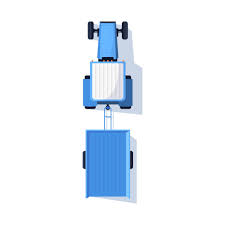 Position Zugmaschine 
Vorderrad rechts1 2 Position Zugmaschine 
Hinterrad/ Kupplung linksPosition Zugmaschine 
Hinterrad / Kupplung rechts3 4 Position Anhänger 
Vorderrad / Kupplung LinksPosition Anhänger
Vorderrad/ Kupplung rechts5 6 Position Anhänger
Hinterrad linksPosition Anhänger
Hinterrad rechts7 8 FußgruppeFahrzeugführung Unterschriebene Umsetzungsordnung  Unterschriebener Anmeldebogen  Unterschriebene Umsetzungsordnung  Unterschriebener Anmeldebogen (Anlage 1)  Erklärung zur Fahrzeugführung/ Wagenbauer (Anlage 2) TÜV-Gutachten Karnevalswagen Kopie Fahrzeugschein Zugfahrzeug Kopie Fahrzeugschein Anhänger Bestätigung der Kfz-Versicherung für den	  Versicherungsschutz im Karnevalszug Kopie gültiger Fahrerlaubnis (mitzuführen vor Ort) Bestätigung hinreichender Wagenengel (Anlage 3)